SCOTT KOEDAM - CARE GROUP #7	Deacon Partner - Ryan ZomerMembers/Member FamiliesDan & Shannon Bloemendaal - Addisyn*, Eli*, Gracie*Josh & Katie Byl - Emerson*, Saylor*Justin & Lisa De Wit Harold & June DriesenJeff & Stephanie Elgersma - Quincy*, Remi*, Sydnee*Bob GilmanJeff Kats*Roger & Hilaine KempemaMatthew & Autumn Laman - Owen*, Miles*Faye MedalenBrian & Tricia Mulder - Rashana, Brock*Tristan Mulder - NWCAysha Pollema - SDSUMike & Niki Pollema Abigail Postma & Caleb Dokter+ - (both at Dordt – engaged)Brad & Brenda Postma - Isaac*Rich & Lynnette RozeboomJoan Van Maanen – Whispering HeightsMike & Judy Van OtterlooWarren Van OtterlooLoy & Janice Van’t HulMitchel & Shelby Van’t Hul – Crew*Jerry Velgersdyk – Pleasant Acres-Hull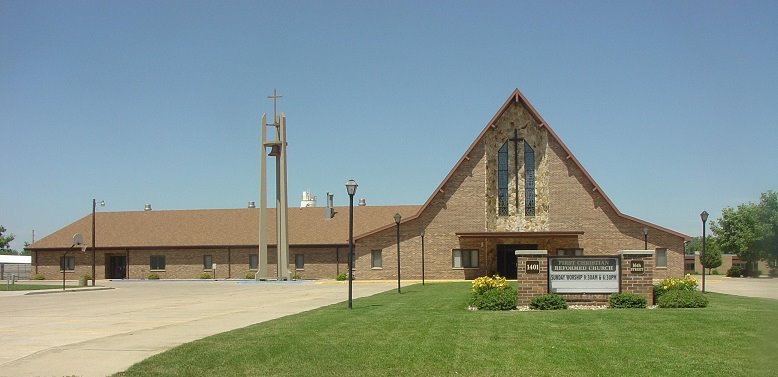 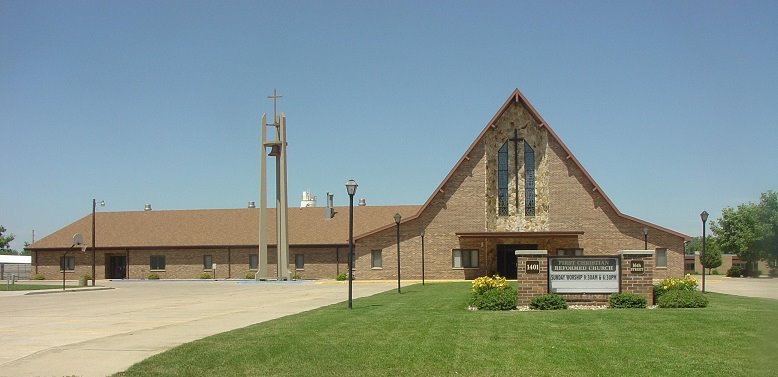 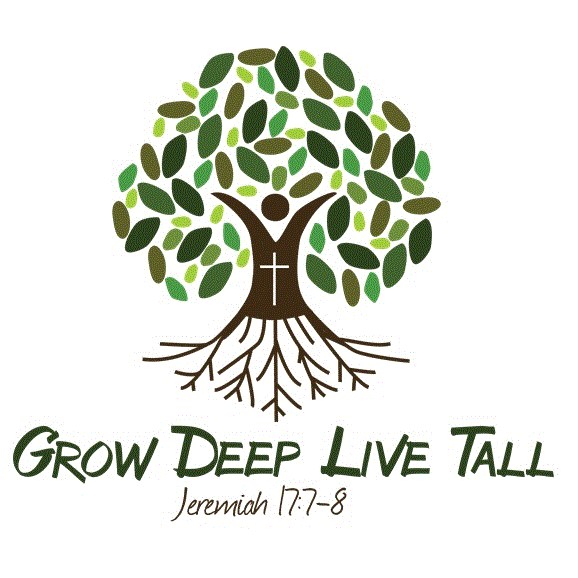 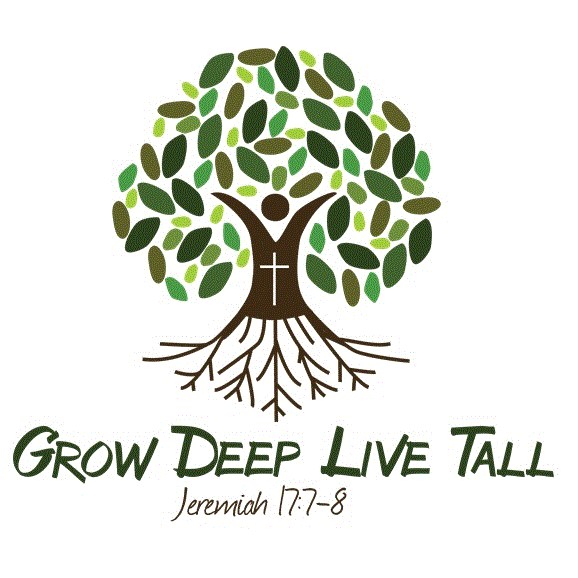 